Blomdalen skole
Kallhammerveien 2A
4514 Mandal
Tlf:  38 27 33 00
e-post: blomdalen@lindesnes.kommune.no
Melde fravær: send SMS til +47 59 72 45. Start SMS med MESA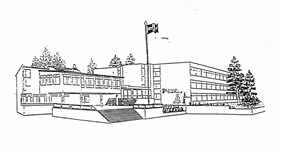 Mette Sagenes tlf: 91370380 Mette.sagenes@lindesnes.kommune.noLÆRINGSPLAN UKE 49     2022/2023Informasjon:📌Husk at du skal lese ca 15 minutter hjemme i selvvalgt litteratur hver dag.📚Friluftsliv: Det blir en økt med kart/kompass. Ta med kompass om du harJTimeplan for klasse 10 FTimeplan for klasse 10 FTimeplan for klasse 10 FTimeplan for klasse 10 FTimeplan for klasse 10 FTimeplan for klasse 10 FInformasjon:📌Husk at du skal lese ca 15 minutter hjemme i selvvalgt litteratur hver dag.📚Friluftsliv: Det blir en økt med kart/kompass. Ta med kompass om du harJMandagTirsdagOnsdagTorsdagFredagInformasjon:📌Husk at du skal lese ca 15 minutter hjemme i selvvalgt litteratur hver dag.📚Friluftsliv: Det blir en økt med kart/kompass. Ta med kompass om du harJ1NaturfagNorskSpråkKrleFagdag i norskInformasjon:📌Husk at du skal lese ca 15 minutter hjemme i selvvalgt litteratur hver dag.📚Friluftsliv: Det blir en økt med kart/kompass. Ta med kompass om du harJ2NaturfagSpråkFagdag i norskSamfunnFagdag i norskInformasjon:📌Husk at du skal lese ca 15 minutter hjemme i selvvalgt litteratur hver dag.📚Friluftsliv: Det blir en økt med kart/kompass. Ta med kompass om du harJ3SamfunnSpråkFagdag i norskNorskFagdag i norskInformasjon:📌Husk at du skal lese ca 15 minutter hjemme i selvvalgt litteratur hver dag.📚Friluftsliv: Det blir en økt med kart/kompass. Ta med kompass om du harJ4SamfunnSvømmingFagdag i norskK & HFagdag i norskInformasjon:📌Husk at du skal lese ca 15 minutter hjemme i selvvalgt litteratur hver dag.📚Friluftsliv: Det blir en økt med kart/kompass. Ta med kompass om du harJ5Matemat.Kroppsø.Fagdag i norskK & HFagdag i norskInformasjon:📌Husk at du skal lese ca 15 minutter hjemme i selvvalgt litteratur hver dag.📚Friluftsliv: Det blir en økt med kart/kompass. Ta med kompass om du harJ6Matemat.Kroppsø.Fagdag i norskEngelskFagdag i norskInformasjon:📌Husk at du skal lese ca 15 minutter hjemme i selvvalgt litteratur hver dag.📚Friluftsliv: Det blir en økt med kart/kompass. Ta med kompass om du harJ7Fagdag i norskFagABCNorskLæringsmål:Være god forberedt til fagdageneLæringsmål:Være god forberedt til fagdageneLæringsmål:Være god forberedt til fagdageneNorskKRLELæringsmål:Læringsmål:Læringsmål:KRLEEngelskLæringsmål:Læringsmål:Læringsmål:EngelskNaturfagLæringsmål: Vi skal starte med nytt kapittel om organisk kjemiLæringsmål: Vi skal starte med nytt kapittel om organisk kjemiLæringsmål: Vi skal starte med nytt kapittel om organisk kjemiNaturfagLeksa er delt på skolen minSamfunnsfagMORKLLæringsmål: kunne forklare hvorfor konkurranse i næringslivet er viktigLæringsmål: kunne forklare hvorfor konkurranse i næringslivet er viktigLæringsmål: kunne forklare hvorfor konkurranse i næringslivet er viktigSamfunnsfagMORKLIngen lekser J. Fokus på fagdagene.Ingen lekser J. Fokus på fagdagene.Ingen lekser J. Fokus på fagdagene.MatteANKVLæringsmål: Øve til tentamen 15.desemberLæringsmål: Øve til tentamen 15.desemberLæringsmål: Øve til tentamen 15.desemberMatteANKVØv godt på øveprøven 2022 du får utdelt på mandagØv godt på øveprøven 2022 du får utdelt på mandagØv godt på øveprøven 2022 du får utdelt på mandagKunst og HåndverkLæringsmål:Læringsmål:Læringsmål:Kunst og HåndverkMusikkLæringsmål:Læringsmål:Læringsmål:MusikkKroppsøvingLæringsmål: Hallaktiviteter.Læringsmål: Hallaktiviteter.Læringsmål: Hallaktiviteter.KroppsøvingVi har ulike hallaktiviteterTysk SiljeSIHELæringsmål: Kunne bruke vekselspreposisjoner på tysk.Læringsmål: Kunne bruke vekselspreposisjoner på tysk.Læringsmål: Kunne bruke vekselspreposisjoner på tysk.Tysk SiljeSIHEDenne uken gjør vi oss ferdige med presentasjoner og egenvurdering og begynner å lære om vekselspreposisjoner.Denne uken gjør vi oss ferdige med presentasjoner og egenvurdering og begynner å lære om vekselspreposisjoner.Denne uken gjør vi oss ferdige med presentasjoner og egenvurdering og begynner å lære om vekselspreposisjoner.Engelsk fordypningLæringsmål: øve på skuespill!Læringsmål: øve på skuespill!Læringsmål: øve på skuespill!Engelsk fordypningDe som ikke har levert PodCast oppgaven må gjøre det på tirsdag!SpanskSpanskTysk IngridLæringsmål: vekselpreposisjonerLæringsmål: vekselpreposisjonerLæringsmål: vekselpreposisjonerTysk IngridTirsdag ny grammatikk: vekselpreposisjonerhttps://losgehts.fagbokforlaget.no/ 